  						      Ryan FC Covid-19 Risk Assessment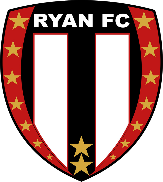 Context / ConditionsAll risk assessments and mitigations should be read alongside:The latest Government national and local guidance The latest FA guidance RiskMitigationsParental / Self checks before travelling to venueEach participant should self-screen prior to arrival at the festival to ensure they do not have any of the following symptoms (confirmed by a parent for those under age 18), as these are potential indicators of Covid-19 infection.Travelling to the venueAll participants and other attendees should follow best practice for travel, including minimising the use of public transport. Participants should walk or cycle if possible (unlikely for many). People from a household or support bubble can travel together in a vehicle. If participants do have to travel with people outside their household or support bubble they should try to take the appropriate precautions. Teams and parents take responsibility for their own checking of this.Arrival and changingPlayers should arrive changed and ready to play.Parents should adhere to the venues’ expectations and the agreed risk assessments and mitigationsSupporters, parents, and other spectators should remain socially distanced whilst attending events.Equipment and attireAll training and game equipment will have been cleaned between games and sessionsBoys will warm up with their own ball wherever possibleExchanging of equipment will not occur (bibs etc.) or be minimized (cones / balls etc.) to minimize potential exchanges of the virusCard / ID checksCards will be held by the coaches only who will present the card as they pass each player in a line. No transferring / contact with cards should then be necessary. Game / training arrangementsSpare balls will be made available around the pitch. Whenever the ball leaves the field of play a replacement, sterilized ball will be used and the ball that left the field of play will be cleaned. The Home team will take responsibility for the cleaning of replacement balls and provide sanitizing products.Goals posts and any cones to be used will have been cleaned / sanitized before the game and will be cleaned at half time and the end of the game also. The home team will take responsibility for cleaning this equipment and making sanitizing products availableUndue contact and gathering will be discouraged and set pieces will be taken in ‘good time’ to avoid prolonged periods of contact getting into position and marking etc.Greetings, celebrations and excessive contactNo handshakes, hugging and excessive celebrations discouraged.Set pieces moved on in ‘good time’ to avoid prolonged static marking etc.Again no handshakes at the end of games – any cheering of each team replaced by round of applause for the opposition led by captainsParents and supportersParents and supporters will adhere to the venue’s expectations.Coaches take responsibility for all contact details should these be needed by NHS direct after the fixture / sessionEach team’s coach and matchday delegate will take responsibility for their parents’ and supporters’ adherence to this.The parents of each team will, as has been the case in previous seasons, stand behind the respect barrier on the opposite touchline to the coaches and players on one half of the pitch. Parents, supporters, coaches and substitutes will stay in their half of the touchlineEach team’s coaches and matchday delegates will take responsibility for adhering to appropriate social distancing within their allocated areaEnd of game practicesNo handshakes – captains may lead applause for the opposition appropriately socially distancedElectronic signatures confirming result in place of paper versions (home team takes responsibility for getting referees’ signature / confirmation of result for league purposes